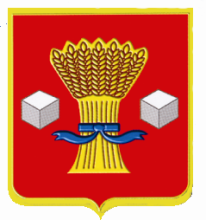 АдминистрацияСветлоярского муниципального района Волгоградской областиПОСТАНОВЛЕНИЕот  16.04. 2018                   № 623 В целях корректировки объемов финансирования, сроков исполнения мероприятий муниципальной программы «Комплексная система мер, направленных на сокращение немедицинского потребления наркотиков, алкоголя и других психоактивных веществ населением  Светлоярского муниципального района  Волгоградской области на 2016-2018 годы», руководствуясь статьей 179 Бюджетного кодекса РФ, Уставом   Светлоярского муниципального района Волгоградской  области,п о с т а н о в л я ю:1. Внести в постановление администрации Светлоярского муниципального района от 25.11.2015 №1652 «Об утверждении муниципальной   программы «Комплексная система мер, направленных на сокращение немедицинского потребления наркотиков, алкоголя и других психоактивных веществ населением  Светлоярского муниципального района  Волгоградской области на 2016-2018 годы»»  (далее – Программа) следующие изменения:1.1.  Приложение 1 к Программе «Перечень мероприятий   муниципальной  программы «Комплексная система мер, направленных на сокращение немедицинского потребления наркотиков, алкоголя и других психоактивных веществ населением  Светлоярского муниципального района  Волгоградской области на 2016-2018 годы»» изложить в новой редакции, согласно приложению 1 к настоящему постановлению.1.2. Приложение 2 к Программе «Технико-экономическое обоснование  муниципальной программы «Комплексная система мер, направленных  на сокращение  немедицинского потребления  наркотиков, алкоголя и других психоактивных веществ населением Светлоярского муниципального района Волгоградской  области на 2016-2018 годы»» изложить в новой редакции, согласно приложению 2 к настоящему постановлению.1.3.  В тексте Программы слова «отдел образования» заменить словами «отдел образования, опеки и попечительства администрации Светлоярского муниципального района». 2.  Отделу по муниципальной службе, общим и кадровым вопросам администрации Светлоярского муниципального района Волгоградской области (Н.В.Иванова) разместить настоящее постановление на официальном сайте администрации Светлоярского муниципального района Волгоградской области. 3. Признать утратившим силу постановление администрации Светлоярского муниципального района Волгоградской области от 23.03.2018 №467 «О внесении изменений в постановление администрации Светлоярского муниципального района Волгоградской области от 25.11.2015 №1652 «Об утверждении муниципальной программы  «Комплексная система мер, направленных  на сокращение  немедицинского потребления  наркотиков, алкоголя и других психоактивных веществ населением Светлоярского муниципального района Волгоградской  области на 2016-2018 годы»».        4.   Настоящее постановление вступает в силу со дня его подписания.        5. Контроль исполнения настоящего постановления возложить на советника главы администрации Светлоярского муниципального района Волгоградской области  И.Г.Крайнову. Глава муниципального района                                                       Т.В.РаспутинаИсп.И.Г.КрайноваО внесении изменений в постановление  администрации Светлоярского муниципального района от 25.11.2015 № 1652 «Об утверждении муниципальной   программы «Комплексная система мер, направленных на сокращение  немедицинского потребления наркотиков, алкоголя и других психоактивных веществ населением  Светлоярского муниципального района  Волгоградской области на 2016-2018 годы»»